Ahoj milovníci historie,v posledních třech týdnech jste si mohli zasoutěžit o zlaťáky v tipovacích soutěžích. Soutěže se týkaly doby vlády dvou synů Karla IV. – Václava IV. a Zikmunda Lucemburského. Této době se říká doba husitská (z tipovacích soutěží víš, odkud se vzal tento název).Dnes se můžete podívat na několik tříminutových kreslených příběhů z této doby:Václav IV.:https://www.youtube.com/watch?v=O-Ytm3aJf74&list=PLnplwgXmL676ZF4XY6BrbKpRFABnZExbv&index=40Jan Hus: https://www.youtube.com/watch?v=Sj2EMoZ8nTg&list=PLnplwgXmL676ZF4XY6BrbKpRFABnZExbv&index=42Počátek husitských válek: https://www.youtube.com/watch?v=ONrMJnrkBvk&list=PLnplwgXmL676ZF4XY6BrbKpRFABnZExbv&index=43Husitské bitvy: https://www.youtube.com/watch?v=t-kNdZW5dIU&list=PLnplwgXmL676ZF4XY6BrbKpRFABnZExbv&index=44Pro křížovkáře tu máme křížovky z této doby:http://rysava.websnadno.cz/valstiveda_4.roc/vl4_dejepis_krizovka_13.htmhttp://rysava.websnadno.cz/valstiveda_4.roc/vl4_dejepis_krizovka_14.htmA tady máš všechny Lucemburky pohromadě: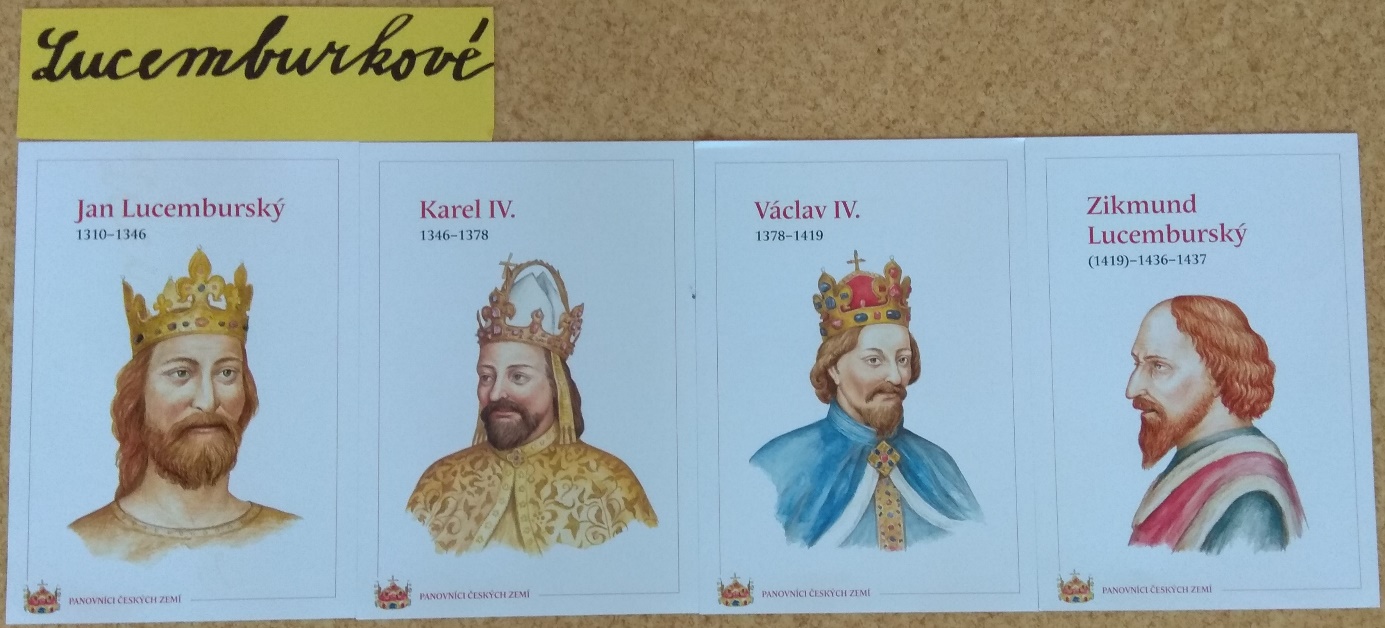 